Publicado en Madrid el 30/07/2020 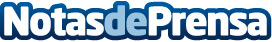 DRAEGER y Cruz Roja española: Una firme y duradera alianza solidaria de valores compartidosCada año, DRAEGER lanza una colección especial de tarjetas de felicitación con la que apoya los programas de acción social de Cruz Roja Española. Con más de 150 años de historia a sus espaldas liderando toda clase de proyectos, Cruz Roja Española es la institución humanitaria de mayor prestigio en nuestro país y colaboradora de DRAEGER desde 2001Datos de contacto:ME Comunicación910 114 271Nota de prensa publicada en: https://www.notasdeprensa.es/draeger-y-cruz-roja-espanola-una-firme-y_1 Categorias: Nacional Fotografía Interiorismo Marketing Solidaridad y cooperación Consumo http://www.notasdeprensa.es